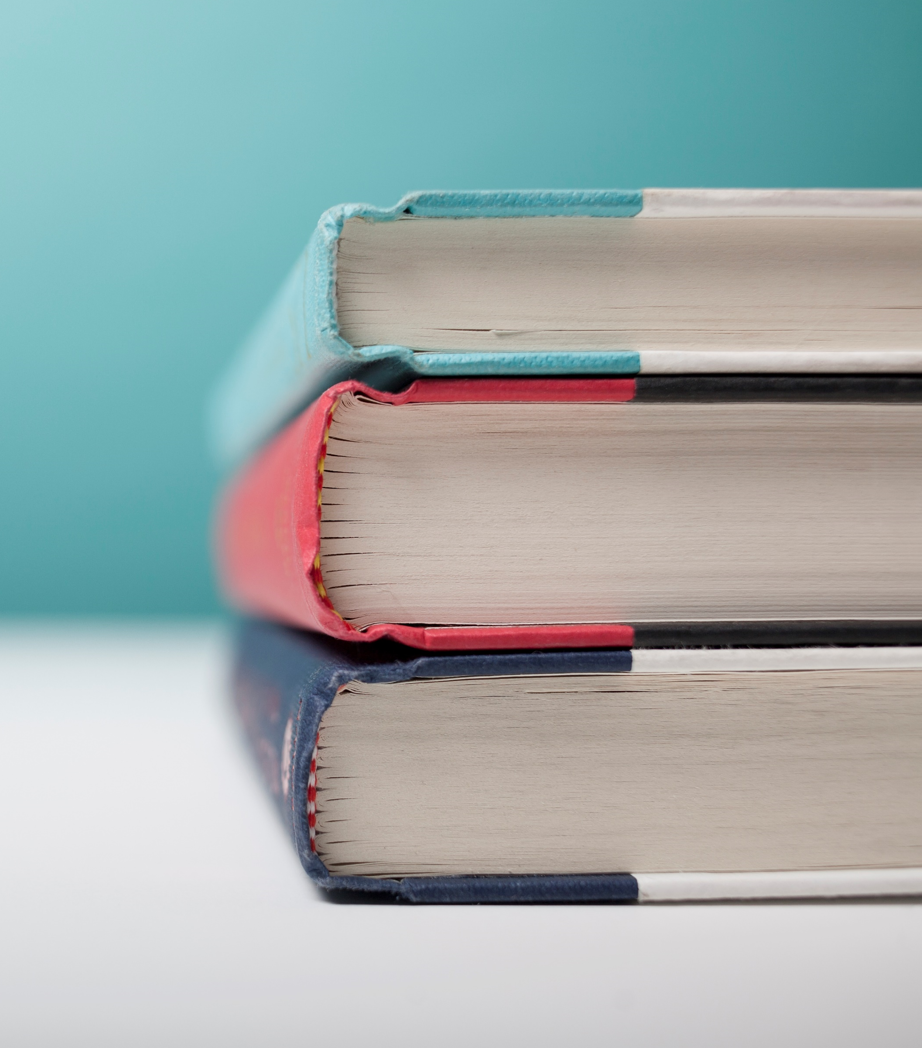 [판매용 상품][원하는 사진으로 바꾸려면 먼저 삭제하세요. 그런 다음, 삽입 탭에서 그림을 선택합니다.][이름]에게 전화:[전화 번호] | [전자 메일][위치]